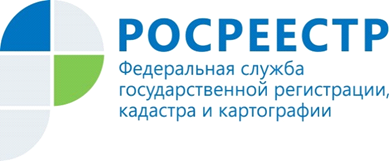 Управление Росреестра по Костромской области (далее - Управление) информирует, что в случае несогласия с кадастровой стоимостью объекта недвижимости, ее можно оспорить,  подав заявление в Комиссию по рассмотрению споров о результатах определения кадастровой стоимости при Управлении (далее - Комиссия). Вся информация о работе Комиссии размещается на официальном сайте Росреестра (https://rosreestr.gov.ru) в региональном блоке (Костромская область) в разделе «Деятельность» подраздела «Кадастровая оценка» подраздела «Рассмотрение споров о результатах определения кадастровой стоимости» подраздела «Информация о работе комиссий по рассмотрению споров о результатах определения кадастровой стоимости».«За 12 месяцев 2020 года Комиссией было проведено 23 заседания. Рассмотрено 202 заявления, в отношении 221 объекта недвижимости, из них 168 – от юридических лиц, 34 – от физических лиц». По результатам рассмотрения заявлений принято: 64 решений о пересмотре кадастровой стоимости в размере рыночной, 138 решений об отказе в пересмотре кадастровой стоимости. Доля решений, принятых в пользу заявителей, составила 31,68% (за 12 месяцев 2019 – 45,03%). Суммарная величина кадастровой стоимости до рассмотрения заявлений в комиссиях составила 3 929 851 305,71 руб., после - 3 176 496 531,51 руб., что свидетельствует о ее снижении на 19,17%.